​ ​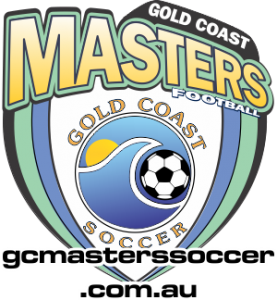 NOTICE OF GCMF 2024 AGMDate: Monday 20th May 2024Time: 7.00pmPlace: B.H.S.C. ClubroomAGENDA1. Apologies2. Minutes of 2023 AGM3. President Report4 Treasurer Report*4.1 Receive and adopt 2023 auditor and financial reports.4.2 Appoint Auditor for 20245. Election of Management Committee**5.1 President5.2 Vice President5.3 Secretary5.4 Treasurer5.5 Registrar5.6 Social Media5.7 Referee Coordinator6. Notices of Motion***7. Close* Financial Report available for inspection on Notice Board in BHSC** Duly completed nominations to be lodged with Secretary (secretary@gcmasterssoccer.com.au) by 7pm Thursday 2nd May 2024.    Nominations for uncontested positions shall be taken at the meeting.GCMF does hold a Public Liability Insurance Policy which satisfies the requirements of the Associations Incorporations Act Qld in respect of protecting office bearers discharging duties correctly.*** Duly completed Notice of Motions (to be lodged with Secretary (secretary@gcmasterssoccer.com.au) by 7pm Thursday 2nd May 2024Rad SoamesSecretaryGCMF